INFORMATION PERSONNELLEDzunov Miodrag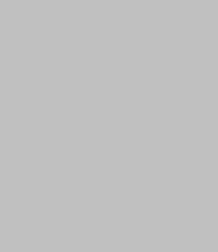  33, Bozurato, 18300, Pirot, Serbie 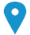  +38110319183     +381638734968      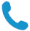 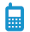  miodragdzunov@gmail.com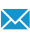 Sexe m | Date de naissance 22/02/1983 | Nationalité serbePROFESSIONEMPLOI RECHERCHÉ professeur de français freelance translator français-serbeEXPÉRIENCE PROFESSIONNELLE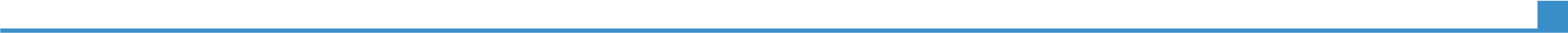 de 01/09/2012 de 01/09/2011de 01/09/2010 à 31/08/2012   de 01/09/2009 à 25/02/2010de 24/03/2008 à 13/06/2008  de 13/09/2006 à 25/11/2006             lycée à Dimitrovgradlycée à Bela Palankal’école primaire à Pirotl’école primaire  à Jagodinale collège à Belgradel’école d’économie à Pirotde 01/09/2012 de 01/09/2011de 01/09/2010 à 31/08/2012   de 01/09/2009 à 25/02/2010de 24/03/2008 à 13/06/2008  de 13/09/2006 à 25/11/2006             de 01/09/2012 de 01/09/2011de 01/09/2010 à 31/08/2012   de 01/09/2009 à 25/02/2010de 24/03/2008 à 13/06/2008  de 13/09/2006 à 25/11/2006             de 01/09/2012 de 01/09/2011de 01/09/2010 à 31/08/2012   de 01/09/2009 à 25/02/2010de 24/03/2008 à 13/06/2008  de 13/09/2006 à 25/11/2006             Type ou secteur d’activité :éducationÉDUCATION  ET  FORMATIONde 01/10/2002 à 24/09/2007de 01/09/1998 à 28/06/ 2002     Faculté des Lettres, Kragujevac, Serbieprofesseur de français et de la littérature françaiseLycée de PirotInscrire le niveau du CEC (ou autre) le cas échéantde 01/10/2002 à 24/09/2007de 01/09/1998 à 28/06/ 2002     COMPÉTENCES PERSONNELLESLangue maternelleserbeserbeserbeserbeserbeAutres languesCOMPRENDRE COMPRENDRE PARLER PARLER ÉCRIRE Autres languesÉcouter Lire Prendre part à une conversation S’exprimer oralement en continu françaisC 1/2C1/2C1/2C1/2C1/2Professeur de françaisProfesseur de françaisProfesseur de françaisProfesseur de françaisProfesseur de françaisanglaisB1/2B1/2B1/2B1/2                            B1/2 